ACKNOWLEDGMENTS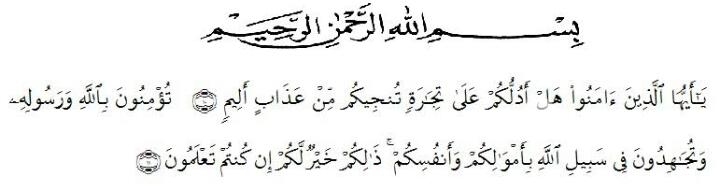 Artinya: “ Hai orang-orang yang beriman, maukah kamu aku tunjukkan suatu perniagaan yang dapat menyelamatkanmu dari azab yang pedih? (10). (yaitu) kamu beriman kepada Allah dan Rasul-nya dan berjihad di jalan Allah dengan harta dan jiwamu. Itulah yang lebih baik bagimu, jika kamu mengetahuinya. (11)”.	The researcher expresses her highest gratitude to Allah subhanahu wa ta’ala for blessing, love, opportunity, health, and mercy to complete this undergraduate thesis. This undergraduate thesis entitled “A Contrastive Analysis In English And Arabic Noun Vocabularies At SMA Islam Ulun Nuha Medan In Academic Year 2020/2021” is submitted as the final requirement in accomplishing undergraduate degree at English Education Department of Universitas Muslim Nusantara Al-Washliyah.With all humility and sincerity, the researcher would like to thanks to beloved parents who kept praying for, guiding and providing support both morally and materially. The researcher prays up on God, may they be in peace and be with characteristic of pious and devoted human beings. Furthermore, the researcher would also like to thank:Mr. Dr. H. Hardi Mulyono Surbakti, SE., MAP as the Rector of the Universitas Muslim Nusantara Al Washliyah in Medan who accepted me as a student.Mr. Drs. Samsul Bahri, M.Si, as the Head of the Faculty of Teacher Training and Education at the Universitas Muslim Nusantara Al-Washliyah who gave the research permit.Mrs. Zulfitri, SS., M.A as the Head of the English Language Education Department who has given me permission to approve the title of the proposalMrs. Yulia Sari, S.Pd., M.Hum as the Adviser who has guided and provided constructive suggestions from the beginning to the completion of this proposal writing.The Headmaster of SMA Islam Ulun Nuha Medan for the facilities given to her in conducting this research.The tutor teacher, English teacher and Arabic teacher for helping the researcher done the research at SMA Islam Ulun Nuha Medan.The lecturers of the English Language Department of FKIP UMN medan for their nice and valuable discussing to enrich the writer’s knowledge.Her siblings Annisa Noor Fauziah and Atikah Noor Malahayati for the support and advice during researcher complete the research.Her bestfriends (Elvira Glaudia Lubis, Suria Suchi Dwi Putri, Maulidya Mayang Widhari, Ika Aprilia Putri, Ichara Sinta and Abdi Zihan Nanda), her college friends (Reina Dwi Aprilia and Fatyah Hanifah) and classmates who have supported her to finish this research.Her sisters (Monica Hidayati, Annisa Indrianti, Amira Sahira Hasibuan, Siti Maulika Rambe, Shafa Haniyah Adinda and Mashithah) for all prayers and support.The librarians of Universitas Muslim Nusantara Al Washliyah Medan for the facilities of the books that the researcher needed in writing the research.The administration staff of Universitas Muslim Nusantara Al Wahliyah Medan for the help in managing the files needed by the researcher in writing the research.Medan,   June 2021AuthorAulia Noor Rizarni171224006